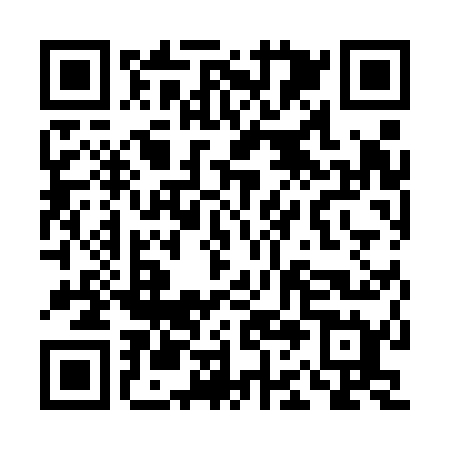 Prayer times for Caldas da Felgueira, PortugalWed 1 May 2024 - Fri 31 May 2024High Latitude Method: Angle Based RulePrayer Calculation Method: Muslim World LeagueAsar Calculation Method: HanafiPrayer times provided by https://www.salahtimes.comDateDayFajrSunriseDhuhrAsrMaghribIsha1Wed4:456:301:296:248:2810:062Thu4:446:291:286:258:2910:073Fri4:426:281:286:258:3010:094Sat4:406:261:286:268:3110:105Sun4:386:251:286:268:3210:126Mon4:376:241:286:278:3310:137Tue4:356:231:286:278:3410:158Wed4:336:221:286:288:3510:169Thu4:326:211:286:298:3610:1810Fri4:306:201:286:298:3710:1911Sat4:296:191:286:308:3810:2112Sun4:276:171:286:308:3910:2213Mon4:256:171:286:318:4010:2414Tue4:246:161:286:318:4110:2515Wed4:226:151:286:328:4210:2616Thu4:216:141:286:328:4210:2817Fri4:206:131:286:338:4310:2918Sat4:186:121:286:348:4410:3119Sun4:176:111:286:348:4510:3220Mon4:156:101:286:358:4610:3321Tue4:146:101:286:358:4710:3522Wed4:136:091:286:368:4810:3623Thu4:126:081:286:368:4910:3824Fri4:106:071:286:378:5010:3925Sat4:096:071:286:378:5110:4026Sun4:086:061:296:388:5110:4127Mon4:076:061:296:388:5210:4328Tue4:066:051:296:398:5310:4429Wed4:056:041:296:398:5410:4530Thu4:046:041:296:408:5510:4631Fri4:036:031:296:408:5510:47